            Ҡ  А Р А Р                                                                                       ПОСТАНОВЛЕНИЕ«24» июнь  2016 ейл                         № 24/а                   «24» июня 2016  годаО внесении изменений в  постановление Администрации сельского поселения Насибашевский сельсовет муниципального района Салаватский район Республики Башкортостан от 02 сентября  2013 № 32«Об утверждении Положения об организации и ведении  гражданской обороны в сельском поселении Насибашевский сельсовет муниципального района Салаватский район Республики Башкортостан»В целях приведения муниципального правового акта в соответствие с федеральным законодательством, Совет сельского поселения Насибашевский сельсовет муниципального района Салаватский район Республики Башкортостан  ПОСТАНОВЛЯЕТ:1.Внести в Положение Администрации сельского поселения Насибашевский сельсовет муниципального района Салаватский район Республики Башкортостан от 02 сентября  2013 № 32«Об утверждении Положения об организации и ведении  гражданской обороны в сельском поселении Насибашевский сельсовет муниципального района Салаватский район Республики Башкортостан» следующие изменения:1.1. в подпункте 3.6 пункта3слова «при ведении военных действий или вследствие этих действий, а также об угрозе возникновения чрезвычайных ситуаций природного и техногенного характера» заменить словами «при военных конфликтах или вследствие этих конфликтов, а также при чрезвычайных ситуациях природного и техногенного характера».          2.Настоящее постановление обнародовать на информационном стенде Администрации сельского поселения Насибашевский сельсовет муниципального   района   Салаватский   район   Республики   Башкортостан по адресу: Республика Башкортостан, Салаватский район, с.Насибаш ,ул.Центральная , д.31 и разместить на сайте Администрации сельского поселения по адресу: : http://nasibash.ucoz.ru/.         3.Контроль за исполнением  настоящего постановления оставляю за собой.Глава сельского поселения                              Р.К.Бикмухаметова                             БАШКОРТОСТАН РЕСПУБЛИКАҺЫСАЛАУАТ РАЙОНЫМУНИЦИПАЛЬ РАЙОНЫНЫҢНӘСЕБАШ АУЫЛСОВЕТЫ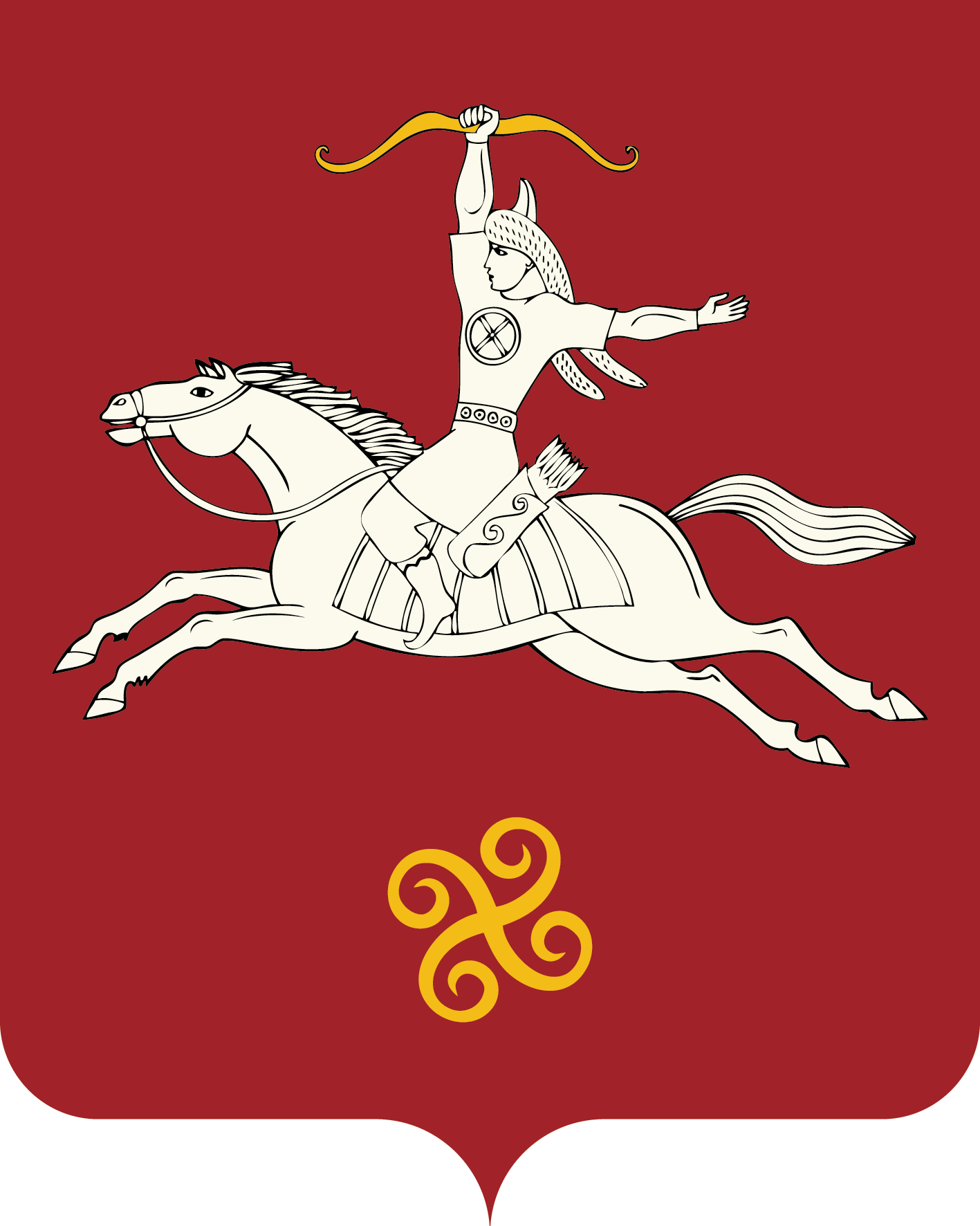 РЕСПУБЛИКА БАШКОРТОСТАНСОВЕТ  СЕЛЬСКОГО ПОСЕЛЕНИЯНАСИБАШЕВСКИЙ СЕЛЬСОВЕТМУНИЦИПАЛЬНОГО РАЙОНАСАЛАВАТСКИЙ РАЙОН452496, Нəсебаш ауылы, Υзəк урамы, 31 йорттел. (34777) 2-31-01452496, с.Насибаш, ул. Центральная, 31тел. (34777) 2-31-01